Activity Report 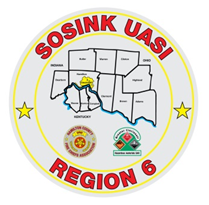 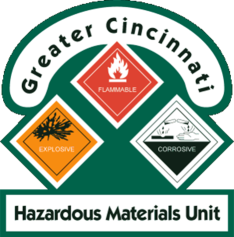 GCHMU  April – May 2018Runs:4/20/2018: Mercury – Consultation – Green Township Fire4/22/2018: Chemical Suicide – Research Team/Duty Officer Response -Village of Fairfax5/1/2018: Gasoline – Consultation - Franklin Township, Warren County 5/7/2018: Mercury – Administrative Response - City of FairfieldCommunity Events/Unit Participation:	NoneTraining Completed: Monthly In House Training- Paper Use - 4/14/2018Clermont County LEPC Tabletop Exercise – April 23rdRipley County, IN FSE – April 28thMonthly In House Training – Chemical Suicides & Distribution Ave Case Study- 5/12/2018Hamilton County LEPC TTX – May 9thTraining Opportunities/Upcoming Events:Sharonville Touch A Truck – June 4th  PER 222 Public Safety Sampling Response – Sept 11th -13th Activity Report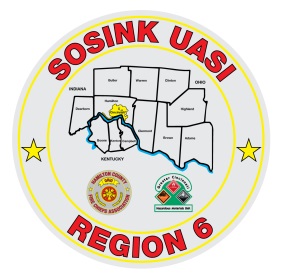 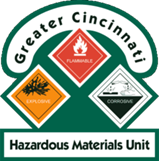 Command 400April - May 2018Activations: 	None to dateCommunity Events/Unit Participation:Warren County Fire Chief’s Meeting (Presentation) 4/5/2018Warren County Telecomm Open House 4/10/2018Glendale Show and Tell 4/16/2018Green Township Touch a Truck – 5/12/2018Memphis Belle – Wright Patterson AFB - May 16th – May 20th Training Completed:Monthly In House Training – Social Media – Web EOC- 3/8/2018Monthly In House Training – Mobil Sat -  4/12/2018Monthly In House Training – Milford Light Truck – 5/10/2018Training Opportunities/Upcoming Events:Throwback Reunion – Village of Woodlawn – June 1st – 3rd Sharonville Touch A Truck – 6/4/2018Assumption Festival – June 8th and 9th Extreme Frisbee Tournament – City of Lebanon – July 14th -21stNational Night Out – City of Fairfield – 8/7/2018Carriage Festival – City of Lebanon – 12/1/2018